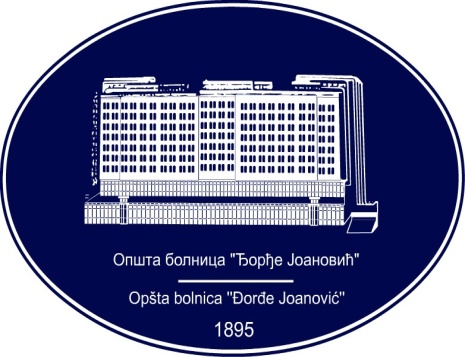 Zrenjanin, 13.09.2013.         Del. broj.  13 – 874	Predmet: Pojašnjenje konkursne dokumentacije za javnu nabavku broj JNVV 9/2013 –                      Rušenje objekta ginekologije i akušerstva sa rekonstrukcijom suterena za                  potrebe termo podstanice i distributivno polje NN elektro mreže    Dana 11.09.2013. godine  dostavljen nam je zahtev za pojašnjenje konkursne dokumentacije za javnu nabavku broj JNVV 9/2013 –  Rušenje objekta ginekologije i akušerstva sa rekonstrukcijom suterena za potrebe termo podstanice i NN elektro mrežePitanje br. 1.     U Vašoj konkursnoj dokumentaciji u delu Uslovi i dokazi za učešće ponuđačau postupku javne nabavke, u delu Dodatni uslovi, tačka 6. traži se da Ponuđač raspolažesa 3 kamiona kipera, utovarivačem, bagerom, rovokopadčm i buldozerom.Molimo zapojašnjenje šta se podrazumeva pod ,,bager” , a šta pod ,,rovokopač”.Takođe Vas molimo za informaciju, da li mašine ( bager, buldozer, utovarivač) trebaju daposeduju neke tehničke karakteristike kao što je veličina utovarne lopate, snaga, težina,opremljenost alatima za rušenje i sl.? Niste naveli koje nosivosti moraju biti pomenutikamioni niti da li moraju imati važeću saobraćajnu dozvolu. Pojasnite nam kojeminimalne a koje maksimalne nosivosti kamioni kiperi treba da budu imajući u viduodredbe člana 14. Zakona o javnim putevima?Odgovor:    Tenderskom dokumentacijom je traženo (PRILOG 2a) da Ponuđač dostavi spisak mehanizacije sa kojom Ponuđač raspolaže za rušenje predmetnog objekta kao što su : kamioni kiperi, bager, utovarivač, rovokopač, buldozer.     Ponuđač treba da izradi detaljan plan izvođenja aktivnosti na gradilištu sa dinamičkim planom, sa prikazom rokova i radnih obaveza ponuđača koji će dati broj potrebnih mašina sa tehničkim karakteristikama istih.Pitanje br. 2.     Moli za pojašnjenje, koje brojeve licenci treba da poseduju navedeni inženjeri za dokazivanje ovog uslova?Odgovor:     To su licence : 400 i 401 za dipl. inženjere arhitekte  i 410 i 411 za dipl. građevinske inženjere.Pitanje br. 3.     U Vašoj konkursnoj dokumentaciji ne zahteva se da radnici budu obučeni za rad sa opasnim građevinskim otpadom kao što je azbest.      Imajući u vidu član 75. stav 1 tačka 5. ZJN molimo za pojašnjenje, da li radnici koji budu obavljali uklanjanje i pakovanje azbesta prema zakonskim propisima, treba da poseduju potvrde o obučenosti za rad sa takvom vrstom opasnog otpada ( i da te potvrdebudu dostavljene uz ponudu) što predviđa Zakon o upravljanju otpadom, Zakon o zaštitiživotne sredine, Uredba o načinu i postupcima upravljanja otpadom koji sadrži otpad iPravilnik o načinu i postupanju sa otpacima koji imaju svojstva opasnih materija?Odgovor:      U  prilogu14  .... TEHNIČKI OPIS na strani br. 27  ZAŠTITA NA RADU stoji: Ponuđač radova treba da uradi elaborat zaštite na radu za fazu izvođenja radova, koji mora odgovarati važećim propisima i standardima. Svi releventni Podizvođači radova moraju se pridržavati tog elaborata zaštite na radu. Ponuđač radova mora obezbediti  sve potrebne informacije za primenu zaštite na radi za sve aktivnosti na gradilištu.       U istom prilogu je dat spisak pravilnika koji se moraju poštovati prilikom izvođenja radova.Pitanje br. 4.    U  Vašoj konkursnoj dokumentaciji nigde se ne navodi na koji se načindokazuje da je Izvođač na zakonom propisan način postupio sa azbestom i adekvatno gazbrinuo. Takođe, nigde se ne navodi da li je vršena karakterizacija otpada ili je vršenosamo vizuelno sagledavanje?Odgovor:    “IMS” Beograd (laboratorija za kamen) je za potrebe O.B. “Đorđe Joanović” izvršila ispitivanje uzoraka i dostavila informaciju o sadržaju azbesta.     Naručilac radova je proizvođač otpada , Izvođač radova u skladu sa važećim pravilnicima i zakonima sprovodi sve mere i radnje vezano za DOKUMENAT O KRETANJU OPASNOG OTPADA.Pitanje br. 5.    U  Vašoj konkursnoj dokumentaciji u delu Uslovi i dokazi za učešće ponuđačau postupku javne nabavke, u delu Dodatni uslovi, ne zahtevaju se potvrde o obučenosti zarukovaoce građevinskim mašinama.   Kako se tenderskom dokumentacijom zahtevaju određene mašine molimo vas danam pojasnite ko će voziti i raditi sa traženim mašinama jer su za te aktivnosti potrebnikvalifikovani rukovaoci i vozači za koje se mora dostaviti odgovarajuća dokumentacija usmislu člana 76. stav 2. ZJN?Odgovor:     Potrebne građevinske mašine za radove na rušenju objekata zahtevaju obučene rukovaoce za rad na njima. O tome prvenstveno brine odgovorni  izvođač radova (odgovara svojim zvanjem i licencom).Pitanje br. 6.      U Vašoj  konkursnoj dokumentaciji u delu Tehnički opis, navodi se ,,Prilikomrušenja šut će se odmah iznositi kamionima sa gradilišta na mesto gde to nadležni organodredi...”      Molimo za pojašnjenje, da li je Izvođač radova u obavezi da celokupan materijalnastao rušenjem odvozi na gradsku deponiju tj. mesto koje odredi nadležni organ iliIzvođač radova može, da postupi u skladu za zakonom, i da materijal koji je pogodan zareciklažu reciklira i dalje njim raspolaže, a materijal koji nije pogodan zareclklažu daodveze na deponiju?     Molimo za precizne informacije, na osnovu kojih bi formirali cene za ovupoziciju radova, jer bez ovog podatka nije moguće dostaviti prihvatljivu Ponudu.Odgovor:     U prilogu 15 u ponudi za rušenje odeljenja akušerstva i ponudi za rušenje odeljenja ginekologije stoji u zagradi : ponudom obuhvatiti kompletne radove na rušenju, preuzimanju kompletnog materijala i planiranje terena posle završetka svih radova.     Izvođač radova, s obzirom da preuzima kompletan materijal, može da reciklira materijal koji je pogodan za reciklažu, a šut da odnosi na gradsku deponiju kako je to u tenderskoj dokumentaciji dato.Pitanje br. 7.      Projektno tehničkim rešenjem je predviđena zaštitna konstrukcija premapostojećoj rampi od cevne skele, armaturne mreže, daske i platna.      Molimo vas da nam pojasnite da li postoji urađen projekat skele i ako ne postojiko ga izraduje? Napominjemo da je prema zakonskoj regulativi projekat skele obavezan.Odgovor:     Projekat skele je obaveza  Izvođača radova na osnovu predviđene tehnologije izvođenja radova.     Ponuđač treba da pripremi detaljan plan izvođenja aktivnosti grdilišta u zavisnosti od opreme i mašina sa kojima raspolaže.Pitanje br. 8.     U Vašoj konkursnoj dokumentaciji u delu Tehnički opis, koristi se termin,,Demontaža “  za pojedine pozicije objekata.    Šta  se podrazumeva pod terminom  „demontaža” , ručna fina demontaža radi daljegkorišćenja elemenata ili je dozvoljena mašinska demontaža primenom specijalnih alatakoji sortiraju srušeni materijal po vrstama?Odgovor:       Odgovor na ovo pitanje je dat u odgovoru na pitanje br. 6.Pitanje br. 9.       U Vašoj  konkursnoj dokumentaciji u delu Tehnički opis, u delu  Planiranjezahteva se da nivo buke ne prelazi 50dB.Odgovor:      S obzirom da su u pitanju radovi koji neće dugo trajati, da Izvođač može izborom mašina odnosno tehnologijom izvođenja radova da utiče na nivo buke, Naručilac max može da izađe u susret da nivo buke ne prelazi 50 dB u prostorima dečijeg odeljenja.Pitanje br. 10.    U Vašoj konkursnoj dokumentaciji u delu Rekapitulacija na strani br.44, utabeli u polju Rušenje odeljenja akušerstva, unesene su oznake ,,+”  i  ,,-“  pa molimo za šta  ti znaci predstavljaju i kako se popunjava ta pozicija?Odgovor:    Kod odeljenja akušerstav ostavljena je Izvođaču radova (da posle sagledavanja izvršene analize kompletnih radova) mogućnost da se opredeli i popuni ili rubriku  ,,+” – uplata   Naručioca ili rubriku  ,,-“ – isplata Naručiocu.    Popunjava se samo jedna rubrika kako je to u Napomeni naglašeno.Pitanje br. 11    U Vašem Pozivu za podnošenje ponuda objavljenom na portal UJN dana 06.09.2013. god , pod tačkom 2. Kriterijum za dodelu ugovora je najniža ponuđena cena Pod  najpovoljnijom ponudom podrazumeva se najviša cena (ukoliko ponuđači ponude isplatu za sve predmetne radove) iliNajniža ponuđena cena (ukoliko ponuđači zahtevaju uplatu za sve predmetne radove)    dalje u konkursnoj dokumentaciji, pod tačkom 20. Kriterijum za dodelu ugovora je najniža ponuđena cena (ukoliko ponuđači zahtevaju uplatu za sve predmetne radove)Odgovor:    Potkrala se štamparska greška u Pozivu za podnošenje ponuda. Treba da stoji samo - Najniža ponuđena cena (ukoliko ponuđači zahtevaju uplatu za sve predmetne radove).REPUBLIKA SRBIJA - AP VOJVODINAOPŠTA BOLNICA “Đorđe Joanović”Zrenjanin, ul. Dr Vase Savića br. 5Tel: (023) 536-930; centrala 513-200; lokal 3204Fax: (023) 564-104PIB 105539565    matični broj: 08887535Žiro račun kod Uprave za javna plaćanja 840-17661-10E-mail: bolnicazr@ptt.rs        www.bolnica.org.rs